FRENCH REVOLUTION—FIRST STAGEFirst Stage (1789-1793)King Louis XVI desired raising new _________to stabilize economyKing called the ___________ _____________ 3 estates = 3 classesMade up of members from the Three EstatesEach estate had _______ voteNot met for 150 yearsNeeded to meetThe Estates-General MeetsThe matter at hand was taxesThe King intended for the Third Estate to be there as a Symbol,No __________The Third Estate wanted to meet as one body, and 1 ______ per personFinally met in Spring 17891st & 2nd Estate voted against ___________2 to 1 vote3rd Estate walked outNot being allowed to air their ___________, the Third Estate moved to the Tennis CourtNow the __________ ____________National Assembly (1789-1793)3rd Estate met in indoor __________ __________Resolved to stay in session until constitution could be writtenKing couldn’t get moneyKing instructed 1st and 2nd estates to meet with National Assembly3rd estate __________ their numbers1st and 2nd sat on right, 3rd sat on leftLocked out of the Estates-General, the National Assembly signed the Tennis Court __________They agreed not to separate till there was a new _____________ for FranceThe King supported _______________________ at the same timeThe Estates-General no longer exist, as of 9, July 1789National Assembly consists of all _________ menFall of the BastilleEvents at Bastille PrisonJuly 14, 1789Municipal government trying to get ______Revolts in the countrysideActions of the AssemblyDestruction of privilege (nobility)________________________________________Secularization of the ChurchNew ______________________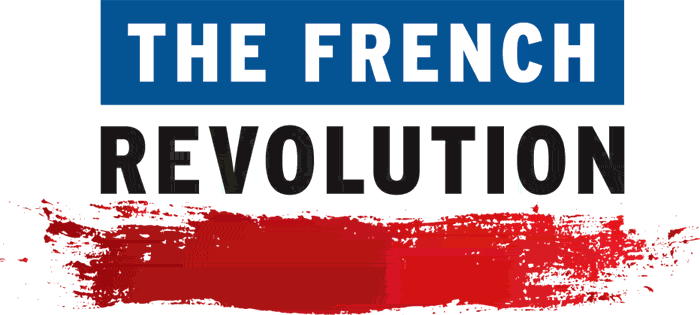 The First Stage